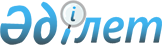 "2018-2020 жылдарға арналған аудандық бюджет туралы" Сарысу аудандық мәслихатының 2017 жылғы 20 желтоқсандағы №25-3 шешіміне өзгерістер енгізу туралыЖамбыл облысы Сарысу аудандық мәслихатының 2018 жылғы 10 желтоқсандағы № 42-2 шешімі. Жамбыл облысы Әділет департаментінде 2018 жылғы 13 желтоқсанда № 4022 болып тіркелді
      РҚАО-ның ескертпесі.

      Құжаттың мәтінінде тұпнұсқаның пунктуациясы мен орфографиясы сақталған.
      Қазақстан Республикасының 2008 жылғы 4 желтоқсандағы Бюджет кодексінің 109 бабының 5 тармағына және "Қазақстан Республикасындағы жергілікті мемлекеттік басқару және өзін-өзі басқару туралы" Қазақстан Республикасының 2001 жылғы 23 қаңтардағы Заңының 6 бабына сәйкес аудандық мәслихат Шешім ҚАБЫЛДАДЫ:
      1. "2018 - 2020 жылдарға арналған аудандық бюджет туралы" Сарысу аудандық мәслихатының 2017 жылғы 20 желтоқсандағы № 25-3 шешіміне (нормативтік құқықтық актілерді мемлекеттік тіркеу Тізілімінде №3647 болып тіркелген, 2017 жылғы 29 желтоқсандағы аудандық "Сарысу" газетінде жарияланған) келесі өзгерістер енгізілсін: 
      1 тармақта
      1) тармақшада:
      "9 611 183" сандары "9 629 876" сандарымен ауыстырылсын;
      "8 559 250" сандары "8 577 943" сандарымен ауыстырылсын;
      2) тармақшада:
      "9 638 607" сандары "9 657 300" сандарымен ауыстырылсын;
      3) тармақшада:
      "64 070" сандары "114 070" сандарымен ауыстырылсын;
      "77 968" сандары "27 968" сандарымен ауыстырылсын;
      5) тармақшада:
      "-91 494" сандары "-141 494" сандарымен ауыстырылсын;
      6) тармақшада:
      "91 494" сандары "141 494" сандарымен ауыстырылсын;
      "77 968" сандары "27 968" сандарымен ауыстырылсын;
      Аталған шешімнің 1 қосымшалары осы шешімнің 1 қосымшаларына сәйкес жаңа редакцияда мазмұндалсын.
      2. Осы шешімнің орындалуын бақылау аудандық мәслихаттың экономика, қаржы, бюджет, агроөнеркәсіп кешені, қоршаған ортаны қорғау мен табиғатты пайдалану, жергілікті өзін-өзі басқаруды дамыту мәселелері жөніндегі тұрақты комиссиясына жүктелсін.
       3. Осы шешім әділет органдарында мемлекеттік тіркелген күннен бастап күшіне енеді және 2018 жылдың 1 қаңтарынан қолданысқа енгізіледі. 2018 жылға арналған аудандық бюджет
					© 2012. Қазақстан Республикасы Әділет министрлігінің «Қазақстан Республикасының Заңнама және құқықтық ақпарат институты» ШЖҚ РМК
				
      Аудандық мәслихат

Аудандық мәслихат

      сессиясының төрағасы

хатшысы

       Б.Дондаұлы

С.Бегеев 
Сарысу аудандық мәслихатының
 2018 жылғы 10 желтоқсандағы 
 № 42-2 шешіміне 1 қосымшаСарысу аудандық мәслихатының 
 2017 жылғы 20 желтоқсандағы 
 № 25-3 шешіміне 1 қосымша
Санаты 
Санаты 
Санаты 
Атауы
Сомасы (мың теңге)
Сыныбы 
Сыныбы 
Атауы
Сомасы (мың теңге)
Ішкі сыныбы
Ішкі сыныбы
Ішкі сыныбы
Сомасы (мың теңге)
1
2
3
4
5
I. КІРІСТЕР
9629876
1
Салықтық түсімдер
996561
01
Табыс салығы
294153
2
Жеке табыс салығы
294153
03
Әлеуметтiк салық
255800
1
Әлеуметтік салық
255800
04
Меншiкке салынатын салықтар
387205
1
Мүлiкке салынатын салықтар
352810
3
Жер салығы
5774
4
Көлiк құралдарына салынатын салық
26471
5
Бірыңғай жер салығы
2150
05
Тауарларға, жұмыстарға және қызметтерге салынатын iшкi салықтар
50974
2
Акциздер
36000
3
Табиғи және басқа да ресурстарды пайдаланғаны үшiн түсетiн түсiмдер
6957
4
Кәсiпкерлiк және кәсiби қызметтi жүргiзгенi үшiн алынатын алымдар
7847
5
Ойын бизнесіне салық
170
07
Басқа да салықтар
485
1
Басқа да салықтар
485
08
Заңдық мәнді іс-әрекеттерді жасағаны және (немесе) оған уәкілеттігі бар мемлекеттік органдар немесе лауазымды адамдар құжаттар бергені үшін алынатын міндетті төлемдер
7944
1
Мемлекеттік баж
7944
2
Салықтық емес түсiмдер
29717
01
Мемлекеттік меншіктен түсетін кірістер
3941
1
Мемлекеттік кәсіпорындардың таза кірісі бөлігінің түсімдері
48
4
Коммуналдық меншіктегі заңды тұлғаларға қатысу үлестеріне кірістер
707
5
Мемлекет меншігіндегі мүлікті жалға беруден түсетін кірістер
2971
7
Мемлекеттік бюджеттен берілген кредиттер бойынша сыйақылар
215
04
Мемлекеттік бюджеттен қаржыландырылатын, сондай-ақ Қазақстан Республикасы Ұлттық Банкінің бюджетінен (шығыстар сметасынан) ұсталатын және қаржыландырылатын мемлекеттік мекемелер салатын айыппұлдар, өсімпұлдар, санкциялар, өндіріп алулар
1854
1
Мұнай секторы ұйымдарынан және Жәбірленушілерге өтемақы қорына түсетін түсімдерді қоспағанда, мемлекеттік бюджеттен қаржыландырылатын, сондай-ақ Қазақстан Республикасы Ұлттық Банкінің бюджетінен (шығыстар сметасынан) қамтылатын және қаржыландырылатын мемлекеттік мекемелер салатын айыппұлдар, өсімпұлдар, санкциялар, өндіріп алулар
1854
06
Басқа да салықтық емес түсiмдер
23922
1
Басқа да салықтық емес түсiмдер
23922
3
Негізгі капиталды сатудан түсетін түсімдер
25655
01
Мемлекеттік мекемелерге бекітілген мемлекеттік мүлікті сату
6887
1
Мемлекеттік мекемелерге бекітілген мемлекеттік мүлікті сату
6887
03
Жердi және материалдық емес активтердi сату
18768
1
Жерді сату
18312
2
Материалдық емес активтерді сату
456
4
Трансферттердің түсімдері
8577943
02
Мемлекеттiк басқарудың жоғары тұрған органдарынан түсетiн трансферттер
8577943
2
Облыстық бюджеттен түсетiн трансферттер
8577943
Функционалдық топ 
Функционалдық топ 
Функционалдық топ 
Функционалдық топ 
Сомасы (мың теңге)
Бюджеттік бағдарламалардың әкімшісі
Бюджеттік бағдарламалардың әкімшісі
Бюджеттік бағдарламалардың әкімшісі
Сомасы (мың теңге)
Бағдарлама
Бағдарлама
Сомасы (мың теңге)
1 
2
3
4
5
ІІ.ШЫҒЫНДАР
9657300
01
Жалпы сипаттағы мемлекеттiк қызметтер 
376170
112
Аудан (облыстық маңызы бар қала) мәслихатының аппараты
30168
001
Аудан (облыстық маңызы бар қала) мәслихатының қызметін қамтамасыз ету жөніндегі қызметтер
20468
003
Мемлекеттік органның күрделі шығыстары
9700
122
Аудан (облыстық маңызы бар қала) әкімінің аппараты
123420
001
Аудан (облыстық маңызы бар қала) әкімінің қызметін қамтамасыз ету жөніндегі қызметтер
102013
003
Мемлекеттік органның күрделі шығыстары
14915
113
Жергілікті бюджеттерден берілетін ағымдағы нысаналы трансферттер
6492
123
Қаладағы аудан, аудандық маңызы бар қала, кент, ауыл, ауылдық округ әкімінің аппараты
109839
001
Қаладағы аудан, аудандық маңызы бар қаланың, кент, ауыл, ауылдық округ әкімінің қызметін қамтамасыз ету жөніндегі қызметтер
85760
022
Мемлекеттік органның күрделі шығыстары
24079
452
Ауданның (облыстық маңызы бар қаланың) қаржы бөлімі
25583
001
Ауданның (облыстық маңызы бар қаланың) бюджетін орындау және коммуналдық меншігін басқару саласындағы мемлекеттік саясатты іске асыру жөніндегі қызметтер
17870
003
Салық салу мақсатында мүлікті бағалауды жүргізу
153
010
Жекешелендіру, коммуналдық меншікті басқару, жекешелендіруден кейінгі қызмет және осыған байланысты дауларды реттеу
229
018
Мемлекеттік органның күрделі шығыстары
6281
113
Жергілікті бюджеттерден берілетін ағымдағы нысаналы трансферттер
1050
453
Ауданның (облыстық маңызы бар қаланың) экономика және бюджеттік жоспарлау бөлімі
17126
001
Экономикалық саясатты, мемлекеттік жоспарлау жүйесін қалыптастыру және дамыту саласындағы мемлекеттік саясатты іске асыру жөніндегі қызметтер
16161
004
Мемлекеттік органның күрделі шығыстары
965
458
Ауданның (облыстық маңызы бар қаланың) тұрғын үй-коммуналдық шаруашылығы, жолаушылар көлігі және автомобиль жолдары бөлімі
57137
001
Жергілікті деңгейде тұрғын үй-коммуналдық шаруашылығы, жолаушылар көлігі және автомобиль жолдары саласындағы мемлекеттік саясатты іске асыру жөніндегі қызметтер
17449
013
Мемлекеттік органның күрделі шығыстары
6430
113
Жергілікті бюджеттерден берілетін ағымдағы нысаналы трансферттер
33258
494
Ауданның (облыстық маңызы бар қаланың) кәсіпкерлік және өнеркәсіп бөлімі
12897
001
Жергілікті деңгейде кәсіпкерлікті және өнеркәсіпті дамыту саласындағы мемлекеттік саясатты іске асыру жөніндегі қызметтер
11872
003
Мемлекеттік органның күрделі шығыстары
250
032
Ведомстволық бағыныстағы мемлекеттік мекемелер мен ұйымдардың күрделі шығыстары
775
02
Қорғаныс
43728
122
Аудан (облыстық маңызы бар қала) әкімінің аппараты
12279
005
Жалпыға бірдей әскери міндетті атқару шеңберіндегі іс-шаралар
12279
122
Аудан (облыстық маңызы бар қала) әкімінің аппараты
31449
006
Аудан (облыстық маңызы бар қала) ауқымындағы төтенше жағдайлардың алдын алу және оларды жою
29911
007
Аудандық (қалалық) ауқымдағы дала өрттерінің, сондай-ақ мемлекеттік өртке қарсы қызмет органдары құрылмаған елді мекендерде өрттердің алдын алу және оларды сөндіру жөніндегі іс шаралар
1538
03
Қоғамдық тәртіп, қауіпсіздік, құқықтық, сот, қылмыстық-атқару қызметі
4720
451
Ауданның (облыстық маңызы бар қаланың) жұмыспен қамту және әлеуметтік бағдарламалар бөлімі
603
039
Қылмыстық жазасын өтеген адамдарды әлеуметтік бейімдеу мен оңалтуды ұйымдастыру және жүзеге асыру
603
458
Ауданның (облыстық маңызы бар қаланың) тұрғын үй-коммуналдық шаруашылығы, жолаушылар көлігі және автомобиль жолдары бөлімі
4117
021
Елдi мекендерде жол қозғалысы қауiпсiздiгін қамтамасыз ету
4117
04
Бiлiм беру
5258449
464
Ауданның (облыстық маңызы бар қаланың) білім бөлімі
280507
009
Мектепке дейінгі тәрбие мен оқыту ұйымдарының қызметін қамтамасыз ету
280507
123
Қаладағы аудан, аудандық маңызы бар қала, кент, ауыл, ауылдық округ әкімінің аппараты
2566
005
Ауылдық жерлерде балаларды мектепке дейін тегін алып баруды және кері алып келуді ұйымдастыру
2566
464
Ауданның (облыстық маңызы бар қаланың) білім бөлімі
3956502
003
Жалпы білім беру
3510450
006
Балаларға қосымша білім беру 
446052
465
Ауданның (облыстық маңызы бар қаланың) дене шынықтыру және спорт бөлімі
239168
017
Балалар мен жасөспірімдерге спорт бойынша қосымша білім беру
239168
466
Ауданның (облыстық маңызы бар қаланың) сәулет, қала құрылысы және құрылыс бөлімі
3209
021
Бастауыш, негізгі орта және жалпы орта білім беру объектілерін салу және реконструкциялау
3209
464
Ауданның (облыстық маңызы бар қаланың) білім бөлімі
776497
001
Жергілікті деңгейде білім беру саласындағы мемлекеттік саясатты іске асыру жөніндегі қызметтер
14446
005
Ауданның (облыстық маңызы бар қаланың) мемлекеттік білім беру мекемелер үшін оқулықтар мен оқу-әдiстемелiк кешендерді сатып алу және жеткізу
110253
007
Аудандық (қалалық) ауқымдағы мектеп олимпиадаларын және мектептен тыс іс-шараларды өткiзу
2000
015
 Жетім баланы (жетім балаларды) және ата-аналарының қамқорынсыз қалған баланы (балаларды) күтіп-ұстауға қамқоршыларға (қорғаншыларға) ай сайынға ақшалай қаражат төлемі
12325
029
Балалар мен жасөспірімдердің психикалық денсаулығын зерттеу және халыққа психологиялық-медициналық-педагогикалық консультациялық көмек көрсету
18472
067
Ведомстволық бағыныстағы мемлекеттік мекемелерінің және ұйымдарының күрделі шығыстары
218471
113
Жергілікті бюджеттерден берілетін ағымдағы нысаналы трансферттер
400530
06
Әлеуметтік көмек және әлеуметтік қамсыздандыру
694550
451
Ауданның (облыстық маңызы бар қаланың) жұмыспен қамту және әлеуметтік бағдарламалар бөлімі
254095
005
Мемлекеттік атаулы әлеуметтік көмек
253316
057
Атаулы мемлекеттік әлеуметтік көмек алушылар болып табылатын жеке тұлғаларды телевизиялық абоненттiк жалғамалармен қамтамасыз ету
779
464
Ауданның (облыстық маңызы бар қаланың) білім бөлімі
933
030
Патронат тәрбиешілерге берілген баланы (балаларды) асырап бағу 
933
451
Ауданның (облыстық маңызы бар қаланың) жұмыспен қамту және әлеуметтік бағдарламалар бөлімі
387254
002
Жұмыспен қамту бағдарламасы
228802
004
Ауылдық жерлерде тұратын денсаулық сақтау, білім беру, әлеуметтік қамтамасыз ету, мәдениет, спорт және ветеринар мамандарына отын сатып алуға Қазақстан Республикасының заңнамасына сәйкес әлеуметтік көмек көрсету
9669
006
Тұрғын үйге көмек көрсету
13070
007
Жергілікті өкілетті органдардың шешімі бойынша мұқтаж азаматтардың жекелеген топтарына әлеуметтік көмек
10477
010
Үйден тәрбиеленіп оқытылатын мүгедек балаларды материалдық қамтамасыз ету
3986
014
Мұқтаж азаматтарға үйде әлеуметтiк көмек көрсету
35145
017
Оңалтудың жеке бағдарламасына сәйкес мұқтаж мүгедектердi мiндеттi гигиеналық құралдармен қамтамасыз ету, қозғалуға қиындығы бар бірінші топтағы мүгедектерге жеке көмекшінің және есту бойынша мүгедектерге қолмен көрсететiн тіл маманының қызметтерін ұсыну
40626
023
Жұмыспен қамту орталықтарының қызметін қамтамасыз ету
45479
464
Ауданның (облыстық маңызы бар қаланың) білім бөлімі
1970
008
Жергілікті өкілді органдардың шешімі бойынша білім беру ұйымдарының күндізгі оқу нысанында оқитындар мен тәрбиеленушілерді қоғамдық көлікте (таксиден басқа) жеңілдікпен жол жүру түрінде әлеуметтік қолдау 
1970
451
Ауданның (облыстық маңызы бар қаланың) жұмыспен қамту және әлеуметтік бағдарламалар бөлімі
50298
001
Жергілікті деңгейде халық үшін әлеуметтік бағдарламаларды жұмыспен қамтуды қамтамасыз етуді іске асыру саласындағы мемлекеттік саясатты іске асыру жөніндегі қызметтер 
30214
011
Жәрдемақыларды және басқа да әлеуметтік төлемдерді есептеу, төлеу мен жеткізу бойынша қызметтерге ақы төлеу
1916
021
Мемлекеттік органның күрделі шығыстары
500
050
Қазақстан Республикасында мүгедектердің құқықтарын қамтамасыз ету және өмір сүру сапасын жақсарту жөніндегі 2012 - 2018 жылдарға арналған іс-шаралар жоспарын іске асыру
10336
067
Ведомстволық бағыныстағы мемлекеттік мекемелер мен ұйымдардың күрделі шығыстары
3185
113
Жергілікті бюджеттерден берілетін ағымдағы нысаналы трансферттер
4147
07
Тұрғын үй-коммуналдық шаруашылық
1818691
458
Ауданның (облыстық маңызы бар қаланың) тұрғын үй-коммуналдық шаруашылығы, жолаушылар көлігі және автомобиль жолдары бөлімі
3096
031
Кондоминиум объектісіне техникалық паспорттар дайындау
3096
466
Ауданның (облыстық маңызы бар қаланың) сәулет, қала құрылысы және құрылыс бөлімі
292124
003
Коммуналдық тұрғын үй қорының тұрғын үйін жобалау және (немесе) салу, реконструкциялау
290484
004
Инженерлік-коммуникациялық инфрақұрылымды жобалау, дамыту және (немесе) жайластыру
1640
479
Ауданның (облыстық маңызы бар қаланың) тұрғын үй инспекциясы бөлімі 
10213
001
Жергілікті деңгейде тұрғын үй қоры саласындағы мемлекеттік саясатты іске асыру жөніндегі қызметтер
9663
005
Мемлекеттік органның күрделі шығыстары
550
458
Ауданның (облыстық маңызы бар қаланың) тұрғын үй-коммуналдық шаруашылығы, жолаушылар көлігі және автомобиль жолдары бөлімі
621683
011
Шағын қалаларды жылумен жабдықтауды үздіксіз қамтамасыз ету
567104
012
Сумен жабдықтау және су бұру жүйесiнiң жұмыс істеуі
26969
028
Коммуналдық шаруашылығын дамыту
27610
466
Ауданның (облыстық маңызы бар қаланың) сәулет, қала құрылысы және құрылыс бөлімі
860050
005
Коммуналдық шаруашылығын дамыту
241
006
Сумен жабдықтау және су бұру жүйесін дамыту 
600765
058
Елді мекендердегі сумен жабдықтау және су бұру жүйелерін дамыту
259044
123
Қаладағы аудан, аудандық маңызы бар қала, кент, ауыл, ауылдық округ әкімінің аппараты
31525
008
Елдi мекендердегі көшелерді жарықтандыру
7311
011
Елді мекендерді абаттандыру мен көгалдандыру
24214
08
Мәдениет, спорт, туризм және ақпараттық кеңістiк
484403
455
Ауданның (облыстық маңызы бар қаланың) мәдениет және тілдерді дамыту бөлімі
210969
003
Мәдени-демалыс жұмысын қолдау
210969
465
Ауданның (облыстық маңызы бар қаланың) Дене шынықтыру және спорт бөлімі
32051
001
Жергілікті деңгейде дене шынықтыру және спорт саласындағы мемлекеттік саясатты іске асыру жөніндегі қызметтер
9365
006
Аудандық (облыстық маңызы бар қалалық) деңгейде спорттық жарыстар өткiзу
7000
007
Әртүрлi спорт түрлерi бойынша аудан (облыстық маңызы бар қала) құрама командаларының мүшелерiн дайындау және олардың облыстық спорт жарыстарына қатысуы
12300
032
Ведомстволық бағыныстағы мемлекеттік мекемелер мен ұйымдардың күрделі шығыстары
3386
466
Ауданның (облыстық маңызы бар қаланың) сәулет, қала құрылысы және құрылыс бөлімі
8400
008
Cпорт объектілерін дамыту
8400
455
Ауданның (облыстық маңызы бар қаланың) мәдениет және тілдерді дамыту бөлімі
116316
006
Аудандық (қалалық) кiтапханалардың жұмыс iстеуi
115816
007
Мемлекеттік тілді және Қазақстан халқының басқа да тілдерін дамыту
500
456
Ауданның (облыстық маңызы бар қаланың) ішкі саясат бөлімі
27864
002
Мемлекеттік ақпараттық саясат жүргізу жөніндегі қызметтер
27864
455
Ауданның (облыстық маңызы бар қаланың) мәдениет және тілдерді дамыту бөлімі
36986
001
Жергілікті деңгейде тілдерді және мәдениетті дамыту саласындағы мемлекеттік саясатты іске асыру жөніндегі қызметтер
19615
010
Мемлекеттiк органның күрделi шығыстары
462
032
Ведомстволық бағыныстағы мемлекеттік мекемелер мен ұйымдардың күрделі шығыстары
16909
456
Ауданның (облыстық маңызы бар қаланың) ішкі саясат бөлімі
51817
001
Жергілікті деңгейде ақпарат, мемлекеттілікті нығайту және азаматтардың әлеуметтік сенімділігін қалыптастыру саласында мемлекеттік саясатты іске асыру жөніндегі қызметтер
23027
003
Жастар саясаты саласында іс-шараларды iске асыру
26470
006
Мемлекеттік органның күрделі шығыстары
970
032
Ведомстволық бағыныстағы мемлекеттік мекемелер мен ұйымдардың күрделі шығыстары
1350
9
Отын-энергетика кешенi және жер қойнауын пайдалану
1050
466
Ауданның (облыстық маңызы бар қаланың) сәулет, қала құрылысы және құрылыс бөлімі
1050
036
Газ тасымалдау жүйесін дамыту
1050
10
Ауыл, су, орман, балық шаруашылығы, ерекше қорғалатын табиғи аумақтар, қоршаған ортаны және жануарлар дүниесін қорғау, жер қатынастары
202652
462
Ауданның (облыстық маңызы бар қаланың) ауыл шаруашылығы бөлімі
19917
001
Жергілікті деңгейде ауыл шаруашылығы саласындағы мемлекеттік саясатты іске асыру жөніндегі қызметтер
16537
006
Мемлекеттік органның күрделі шығыстары
3380
473
Ауданның (облыстық маңызы бар қаланың) ветеринария бөлімі
132158
001
Жергілікті деңгейде ветеринария саласындағы мемлекеттік саясатты іске асыру жөніндегі қызметтер
12964
003
Мемлекеттік органның күрделі шығыстары
3400
005
Мал көмінділерінің (биотермиялық шұңқырлардың) жұмыс істеуін қамтамасыз ету
3478
006
Ауру жануарларды санитарлық союды ұйымдастыру
8685
007
Қаңғыбас иттер мен мысықтарды аулауды және жоюды ұйымдастыру
1500
008
Алып қойылатын және жойылатын ауру жануарлардың, жануарлардан алынатын өнімдер мен шикізаттың құнын иелеріне өтеу
2908
009
Жануарлардың энзоотиялық аурулары бойынша ветеринариялық іс-шараларды жүргізу
1979
011
Эпизоотияға қарсы іс-шаралар жүргізу
96614
113
Жергілікті бюджеттерден берілетін ағымдағы нысаналы трансферттер
630
463
Ауданның (облыстық маңызы бар қаланың) жер қатынастары бөлімі
35871
001
Аудан (облыстық маңызы бар қала) аумағында жер қатынастарын реттеу саласындағы мемлекеттік саясатты іске асыру жөніндегі қызметтер
11483
006
Аудандардың, облыстық маңызы бар, аудандық маңызы бар қалалардың, кенттердiң, ауылдардың, ауылдық округтердiң шекарасын белгiлеу кезiнде жүргiзiлетiн жерге орналастыру
18746
007
Мемлекеттік органның күрделі шығыстары
4420
113
Жергілікті бюджеттерден берілетін ағымдағы нысаналы трансферттер
1222
462
Ауданның (облыстық маңызы бар қаланың) ауыл шаруашылығы бөлімі
14706
099
Мамандарға әлеуметтік қолдау көрсету жөніндегі шараларды іске асыру
14706
11
Өнеркәсіп, сәулет, қала құрылысы және құрылыс қызметі
34007
466
Ауданның (облыстық маңызы бар қаланың) сәулет, қала құрылысы және құрылыс бөлімі
34007
001
Құрылыс, облыс қалаларының, аудандарының және елдi мекендерiнiң сәулеттiк бейнесiн жақсарту саласындағы мемлекеттiк саясатты iске асыру және ауданның (облыстық маңызы бар қаланың) аумағын оңтайлы және тиiмдi қала құрылыстық игерудi қамтамасыз ету жөнiндегi қызметтер 
26285
013
Аудан аумағында қала құрылысын дамытудың кешенді схемаларын, аудандық (облыстық) маңызы бар қалалардың, кенттердің және өзге де ауылдық елді мекендердің бас жоспарларын әзірлеу
2504
015
Мемлекеттік органның күрделі шығыстары
5218
12
Көлік және коммуникация
79455
123
Қаладағы аудан, аудандық маңызы бар қала, кент, ауыл, ауылдық округ әкімінің аппараты
43090
045
Елді-мекендер көшелеріндегі автомобиль жолдарын күрделі және орташа жөндеу
43090
458
Ауданның (облыстық маңызы бар қаланың) тұрғын үй-коммуналдық шаруашылығы, жолаушылар көлігі және автомобиль жолдары бөлімі
21165
022
Көлік инфрақұрылымын дамыту
0
023
Автомобиль жолдарының жұмыс істеуін қамтамасыз ету
21165
458
Ауданның (облыстық маңызы бар қаланың) тұрғын үй-коммуналдық шаруашылығы, жолаушылар көлігі және автомобиль жолдары бөлімі
15200
037
Әлеуметтік маңызы бар қалалық (ауылдық), қала маңындағы және ауданішілік қатынастар бойынша жолаушылар тасымалдарын субсидиялау
15200
13
Басқалар
36316
458
Ауданның (облыстық маңызы бар қаланың) тұрғын үй-коммуналдық шаруашылығы, жолаушылар көлігі және автомобиль жолдары бөлімі
12537
055
"Бизнестің жол картасы 2020" бизнесті қолдау мен дамытудың бірыңғай бағдарламасы шеңберінде индустриялық инфрақұрылымды дамыту
12537
494
Ауданның (облыстық маңызы бар қаланың) кәсіпкерлік және өнеркәсіп бөлімі
6648
006
Кәсіпкерлік қызметті қолдау
6648
123
Қаладағы аудан, аудандық маңызы бар қала, кент, ауыл, ауылдық округ әкімінің аппараты
6553
040
Өңірлерді дамытудың 2020 жылға дейінгі бағдарламасы шеңберінде өңірлерді экономикалық дамытуға жәрдемдесу бойынша шараларды іске асыру
6553
452
Ауданның (облыстық маңызы бар қаланың) қаржы бөлімі
10578
012
Ауданның (облыстық маңызы бар қаланың) жергілікті атқарушы органының резерві 
10578
14
Борышқа қызмет көрсету
125
452
Ауданның (облыстық маңызы бар қаланың) қаржы бөлімі
125
013
Жергілікті атқарушы органдардың облыстық бюджеттен қарыздар бойынша сыйақылар мен өзгеде төлемдерді төлеу бойынша борышына қызмет көрсету
125
15
Трансферттер
622984
452
Ауданның (облыстық маңызы бар қаланың) қаржы бөлімі
622984
006
Пайдаланылмаған (толық пайдаланылмаған) нысаналы трансферттерді қайтару
2687
024
Заңнаманы өзгертуге байланысты жоғары тұрған бюджеттің шығындарын өтеуге төменгі тұрған бюджеттен ағымдағы нысаналы трансферттер
205052
038
Субвенциялар
410780
051
Жергілікті өзін-өзі басқару органдарына берілетін трансферттер
4465
ІІІ. ТАЗА БЮДЖЕТТІК КРЕДИТ БЕРУ 
114070
Бюджеттік кредиттер
142038
10
Ауыл, су, орман, балық шаруашылығы, ерекше қорғалатын табиғи аумақтар, қоршаған ортаны және жануарлар дүниесін қорғау, жер қатынастары
142038
462
Ауданның (облыстық маңызы бар қаланың) ауыл шаруашылығы бөлімі
142038
008
Мамандарды әлеуметтік қолдау шараларын іске асыру үшін бюджеттік кредиттер
142038
5
Бюджеттік кредиттерді өтеу
27968
1
Мемлекеттік бюджеттен берілген бюджеттік кредиттерді өтеу
27968
13
Жеке тұлғаларға жергілікті бюджеттен берілген бюджеттік кредиттерді өтеу
27968
ІV. ҚАРЖЫ АКТИВТЕРІМЕН ЖАСАЛАТЫН ОПЕРАЦИЯЛАР БОЙЫНША САЛЬДО
0
Қаржы активтерін сатып алу
0
Мемлекеттің қаржы активтерін сатудан түсетін түсімдер
0
V. БЮДЖЕТ ТАПШЫЛЫҒЫ (профициті)
-141494
VІ. БЮДЖЕТ ТАПШЫЛЫҒЫН ҚАРЖЫЛАНДЫРУ (профицитін пайдалану)
141494
7
Қарыздар түсімі
142038
2
Қарыз алу келісім-шарттары
142038
03
Ауданның (облыстық маңызы бар қаланың) жергілікті атқарушы органы алатын қарыздар
142038
16
Қарыздарды өтеу
27968
452
Ауданның (облыстық маңызы бар қаланың) қаржы бөлімі
27968
008
Жергiлiктi атқарушы органның жоғары тұрған бюджет алдындағы борышын өтеу
27968
8
Бюджет қаражаттарының пайдаланылатын қалдықтары
27424
2
Есепті кезең соңындағы бюджет қаражатының қалдықтары
27424
01
Есепті кезең соңындағы бюджет қаражатының қалдықтары
27424